                   AZIENDA SANITARIA PROVINCIALE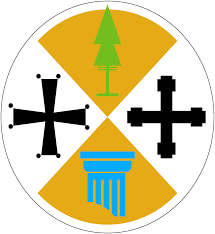 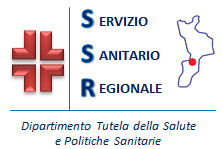                   VIBO VALENTIA                                                                                                                REGIONE CALABRIACONCORSO PUBBLICO, PER TITOLI ED ESAMI, PER LA COPERTURA DI N. 1 POSTO DI DIRIGENTE INGEGNERE/ARCHITETTO:CONVOCAZIONE CANDIDATI AMMESSI(quale notifica a tutti gli effetti di legge) I SOTTO RIPORTATI CANDIDATI AMMESSI AL CONCORSO DI CUI IN EPIGRAFE, SONO CONVOCATI MARTEDI’ 30 OTTOBRE 2018 ALLE ORE 9:30 PRESSO LA SCUOLA ALLIEVI  AGENTI DI POLIZIA DI STATO, SITA IN PIAZZA DOMENICO TAVERNA, N. 1 - 89900,  VIBO VALENTIA, PER LO SVOLGIMENTO DELLA PRIMA PROVA (PROVA SCRITTA).GLI STESSI DOVRANNO PRESENTARSI MUNITI DI VALIDO DOCUMENTO DI IDENTITA’ PERSONALE. LA MANCATA PRESENTAZIONE EQUIVALE A RINUNCIA A TUTTI GLI EFFETTI DI LEGGE.Vibo Valentia 09 ottobre 2018N.COGNOMENOMEDATA Nasc.1ABATEGIANFRANCO09/08/19642ABBIAMARIA10/06/19803AMELIOGIOVANNI  01/08/19814ARCIDIACONOGIUSEPPE22/05/19785ASTORINORAFFAELE26/05/19766AVERTAPAOLA13/04/19857BARBAGALLOROBERTO SALVATORE23/05/19638BARBARAGIUSEPPE23/10/19719BARBUTOSERGIO24/04/197010BARLETTAPIETRO25/12/197411BARONEVINCENZO07/04/197712BEATINODEMETRIO04/11/196813BERTOLINOCARLO14/06/195514BOCAGIORGIA28/04/198215BRUSCOMAURIZIO01/10/197116CAFAROMASSIMILIANO20/03/197017CALABRETTAGIUSEPPE09/06/196818CALLA'CARMELO ROCCO02/10/195819CAMILLO'ANTONIO30/01/197720CAMPISIMICHELANGELO08/10/197421CANESSAFEDERICO14/01/196022CANTISANIGIOVANNI BATTISTA18/06/196823CARACCIOLOGIUSEPPE05/12/196824CAVALLOCLAUDIO25/03/1976ammesso con riserva25CESARETULLIO27/10/196326CHIODINOMARIO GIUSEPPE14/12/197127CIAMPACARMELO22/03/195928COLACEGIOVANNI ANTONIO15/06/196429CORRADOVINCENZO11/11/197430CORTESEFRANCESCO02/05/197331COSIMOVINCENZO ALFONSO11/08/198232CURRAALESSANDRO27/12/197333D'ARMASALVATORE05/09/195434DATTOLOFRANCESCO26/01/197535DE VITAMARCELLO25/11/196736DI BELLAANDREA26/08/196837DI MARIAEMILIO17/08/197638FARINADANIELA02/11/198439FERNANDEZMICHELE16/04/195840FERRAROPIETRO26/12/197141FILIPPINOFABIO,GIOV,DOM.01/04/197842FORCINITIGERARDO20/07/196543FRANZE'DOMENICO VITO20/09/196144FROIOGREGORIO24/12/197945FUSTOFRANCESCO03/11/197646GALEANODANIELE10/04/198147GALIZIAVINCENZO27/11/196448GANGEMICLAUDIO10/09/197149GENTILILUCA18/07/196550GIANNICOANDREA03/02/198751GIORDANOFRANCESCA09/04/196752GIULIANOFRANCO DARIO29/05/196653GRACIVINCENZO04/09/198554GRILLOMARIA LUISA06/03/197155IANNAZZOSANTO A.MARIA18/07/197756IDONEALESSANDRO08/08/197057INDELLICATIUMBERTO08/12/196958LAGADARIPASQUALE09/03/197259LAGANA'ANTONIO06/07/197660LAMALUCIO19/08/197361LAMACCHIADONATO10/09/197762LARAIAMASSIMO11/05/197863LATELLAGIOVANNI BENITO24/11/196064LAZZERONILORENZO21/08/196865MALAGRINO'UMBERTO30/07/197666MALVASIANTONIO20/12/197667MANGIARDIRAFFAELE22/08/197668MANNOLEONARDO21/07/197269MANZONIALESSANDRO23/11/196270MARTUCCIMARIAFILOMENA16/01/196571MAZZAPASQUALE ROMANO10/10/197172MENNITIBEATRICE25/05/198273MONTAPERTORAFFAELE01/09/196774MORELLIMASSIMO10/01/196675MUTOEUGENIO16/05/198276NACCARISTEFANIA15/09/198177NASSOANTONIO15/06/1973ammesso con riserva78NUSDEOVITO20/08/198479OCELLONICOLA ANSELMO22/05/196780PALUCCIOMARIA23/05/198781PARISICESARE08/07/198182PARLAGRECOMARIO04/01/197383PASTOREMARIOLINA11/05/197784PELAGGIGIOELE PAOLO16/03/196685PETRUZZELLAANGELO26/06/196386PIRILLOSALVATORE26/11/197487PUGLIESEPASQUALE  23/06/196488RINOANTONELLA23/09/196689ROMANO'ROSITA16/10/197490RUNCIOFRANCESCA30/09/196791RUSSOGIOVANNI21/08/197792SCARAMOZZINOGIUSEPPE07/04/197393SCILIOGIUSEPPINA01/07/196094SCORDOSISTO26/07/196695SERGIDOMENICO14/07/197996SINISCALCOFLORIANO19/10/197097SOLE GRECODOMENICO31/01/196998SORIANOMICHELA 04/01/198099SOSTOGENNARO16/05/1969100SPANO'FRANCESCO15/12/1978101STAGNOGIACOMO31/03/1971102STANZIONEANIELLO15/09/1964103TARANTINOATTILIO10/04/1972104TUFFOLUIGI13/08/1956105URZI' BRANCATICLELIA21/06/1974106VALOTTAVITO14/01/1985107VILLARIGIACOMO29/03/1974